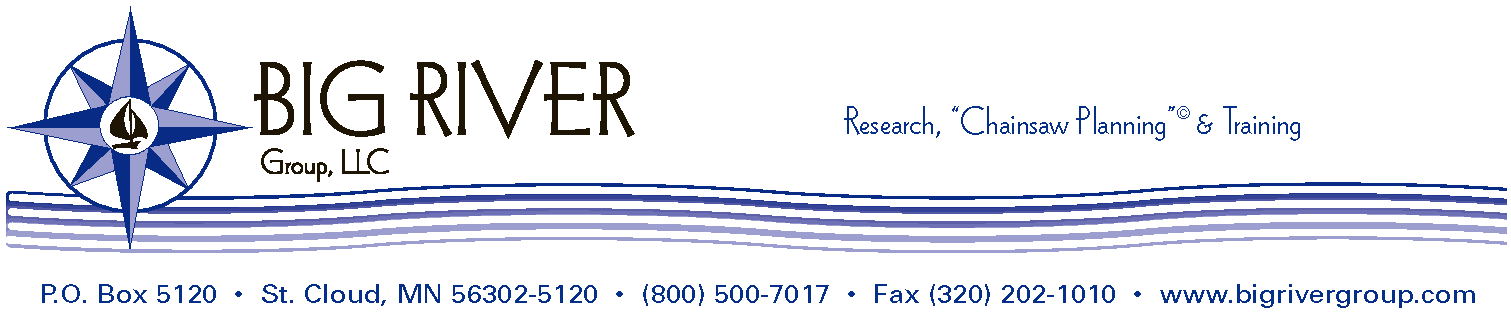 School Board Roles & Student Achievement	• Board members, in conjunction with their superintendent, 			should review results and set specific achievement 			goals for the district based on local, state and national 			assessments. 	• The Board should charge the superintendent with 				developing a plan for achieving those goals. 	• Board members should regularly review data related to 			achievement goals in conjunction with the 					superintendent and staff.Castallo, R. (2000).  Clarifying Roles Through Self-Evaluation and Periodic Checks.  School 	Administrator, Sept.